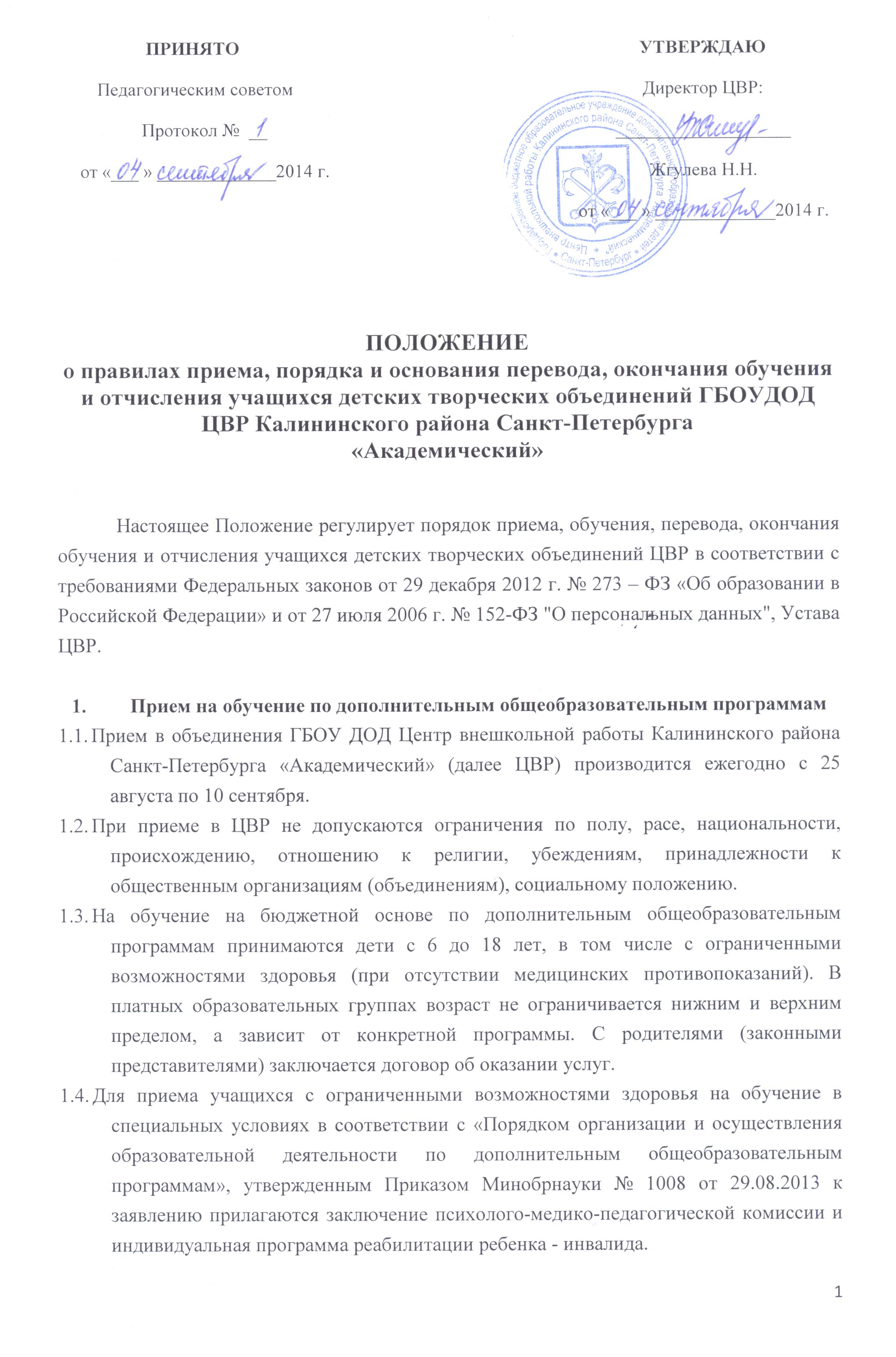 Гражданам, имеющим право на получение дополнительного образования, может быть отказано в приеме только по причине отсутствия свободных мест или по состоянию здоровья обучающегося, не позволяющего заниматься данным видом творчества.При приеме детей руководитель структурного подразделения обязан ознакомить родителей (законных представителей) с Уставом ЦВР, лицензией и другими локальными актами, регламентирующими организацию образовательного процесса. Родителям (законным представителям) несовершеннолетних обучающихся Центр обеспечивает возможность ознакомления с ходом и содержанием образовательного процесса. Зачисление детей в объединения ЦВР осуществляется на основании добровольного волеизъявления детей или их родителей (законных представителей). Родители (законные представители), в соответствии с п.4.ст.9 Федерального закона №152 "О персональных данных" от 27 июля ., добровольно выражают своё согласие / несогласие на использование персональных данных своего подопечного в образовательном процессе. Несогласие на использование персональных данных подопечного может вызвать ограничение учащегося при его участии во Всероссийских, городских, районных и международных конкурсах, выставках, соревнованиях и в других мероприятиях, связанных с образовательным процессом.На основании договора об оказании образовательных услуг педагогами творческих объединений осуществляется комплектование учебных групп и издается приказ директора о приеме на обучение детей в творческие объединения ЦВР.Зачисление производится, с учетом специфики детского объединения и особенностей программы. При приеме на отделения художественной направленности проводится проверка способностей ребенка в области музыкального, театрального и хореографического искусства. Порядок и сроки проведения приемных прослушиваний и просмотра, требования к поступающим определяются Педагогическим советом Центра. При приеме в физкультурно-спортивные, технические, хоровые, хореографические и другие объединения необходимо медицинское заключение о состоянии здоровья обучающихся. Учет медицинских заключений ведет руководитель структурного подразделения.Прием обучающегося в Центр переводом из другого образовательного учреждения, реализующего образовательные программы соответствующего уровня, производится приказом директора ЦВР по предоставлении справки из учреждения и при наличии в ЦВР свободных мест. Поступление переводом из другого ГБОУ ДОД может происходить в течение учебного года.Каждый ребенок имеет право заниматься в нескольких объединениях, менять их, по окончанию освоения программы.Продолжительность обучения зависит от возрастных особенностей обучающихся, направленности и сроков освоения программ, начального уровня знаний в выбранной образовательной области.Перевод на следующие года обученияПеревод на следующий год обучения производится при условии выполнения обучающимися дополнительной общеобразовательной программы за текущий год обучения.В объединениях, в соответствии с дополнительными общеобразовательными программами, самостоятельно определяются формы промежуточной и итоговой аттестации учащихся.Перевод учащихся осуществляется на основании решения малых педагогических советов.Комплектование учебных групп для дальнейшего обучения по дополнительной общеобразовательной программе осуществляется педагогом в соответствии с нормативами и утверждается руководителем структурного подразделения.Прекращение образовательных отношений  досрочно по инициативе обучающегося или родителей.В период обучения по дополнительной общеобразовательной  программе учащийся имеет право досрочно прекратить образовательные отношения, в том числе в случае перехода в другое образовательное учреждение дополнительного образования детей, реализующее дополнительные общеобразовательные программы соответствующей направленности, сообщив об этом педагогу в любой удобной для него форме.В случае, если с обучающимся или родителями заключен договор об оказании платных образовательных услуг такой договор расторгается на основании приказа директора об отчислении обучающегося из  творческого объединения ЦВР.В случае перехода обучающегося в другое образовательное учреждение вопрос соблюдения нормативов комплектования групп решается педагогом, согласуется с руководителем структурного подразделения. В случае необходимости осуществляется прием новых обучающихся.Прекращение образовательных отношений в связи с завершением обученияПо итогам успешного освоения дополнительной общеобразовательной программы малый педагогический совет отдела принимает решение о завершении обучения учащегося по данной программе. По окончании ребенком общеобразовательного учреждения по его письменному заявлению выдается документ об обучении – «Свидетельство об окончании образовательных программ» с указанием всех освоенных за период обучения дополнительных общеобразовательных программ. Каждое свидетельство регистрируется в «Книге учета и выдачи свидетельств»; обучающиеся расписываются в «Книге» о получении свидетельства. (Образец прилагается). Прекращение образовательных отношений  досрочно (отчисление) по инициативе ЦВРОбразовательные отношения с учащимися ЦВР могут быть прекращены досрочно в следующих случаях: как меры дисциплинарного взыскания (за систематическое нарушение правил внутреннего трудового распорядка; за совершение противоправных действий, грубые неоднократные нарушения Устава).при наличии медицинского заключения, препятствующего обучению.Решение об отчислении принимает Педагогический совет ЦВР в присутствии обучающегося и его родителей (законных представителей). Решение Совета оформляется приказом директора ЦВР.Приложение 1Проверка музыкальных данных ребенка	Проверка музыкальных данных ребенка проходит во время индивидуального прослушивания и собеседование с родителями. Уровень музыкальных способностей оценивается по 5-балльной системе по следующим критериям:музыкальный слух;чувство ритма;музыкальная память.	Прослушивание осуществляется приемной комиссией в составе заведующей отделом, методиста и педагогов студии.	Комиссия помогает родителям в выборе индивидуального маршрута обучения ребенка.Вступительная ведомость МХС «Галактика» 20___/20___уч. г.Музыкальный слухЧувство ритмаМузыкальная памятьПриложение 2Проверка хореографических данных ребенкаДля детей, поступающих в студию танца «Глобус», определены следующие критерии отбора:Музыкальность – чувство ритма, слух.Координация – согласованные движения рук и ног.Внешние и физические данные  -  выворотность ног (подвижность, разворот тазобедренного сустава), амплитуда шага, гибкость тела, подъем стопы (наличие изгиба стопы), прыжок,  пропорции тела.Для определения уровня способностей ребенку предлагается выполнить следующие задания:       - прохлопать  ритмический рисунок, продемонстрированный педагогом;      - в сопровождении музыки исполнить  шаг с носка, шаг с высоким подниманием колена, бег, подскоки и галоп (сначала следует показ педагога);       - с показа педагога запомнить и согласовать движения рук, ног, корпуса  в небольшой танцевальной комбинации     - упражнение «лягушка» - сидя на полу, ребенок разводит колени  в     стороны, стопы соединены вместе, при этом колени легко прижимаются к полу, либо колени прижимаются к полу с усилием, но без болевых ощущений для ребенка.      - складка вперед - сидя на полу с вытянутыми вперед ногами ребенок делает наклон вперед, вытягивая вперед руки,  достает пальцами рук до пальцев ног, при этом не сгибает колени, туловище полностью прижато к ногам; «рыбка» - лежа на животе ребенок делает прогиб назад, ноги сгибаются, носочки касаются головы (или почти касаются).      - сидя на полу с вытянутыми вперед ногами ребенок  самостоятельно максимально сильно вытягивает стопы и пальцы ног, затем при помощи педагога. Педагог определяет возможность ребенка вытягивать стопу и определяет высоту подъема. Чем ближе пальцы ног к полу, тем лучше подъем. Подъем должен быть высоким или средним.- Проверка высоты шага. Стоя у станка в I позиции с помощью педагога ребенок поднимает вытянутую ногу в сторону, держа бедра ровными, нога должна легко подниматься не ниже 900.-  первоначально показав, педагог просит ребенка выполнить прыжки на месте с вытянутыми и поджатыми ногами. При оценивании учитывается высота (баллон), легкость прыжка. Определяя качество выполнения предложенных заданий, ребенку выставляется оценка:5(отлично) – ребенок успешно и без ошибок справился со всеми заданиями; был максимально точным, задания для ребенка не казались трудными;4(хорошо) – задания были выполнены, но с не значительными недочетами; отдельные задания представляли определенную сложность, но тем не менее были выполнены, задания выполнены с помощью педагога.3(удовлетворительно) – задания выполнены не в полном объеме, доставляют ребенку трудность, у ребенка слабо выражены физические данные;2(неудовлетворительно) – задания не выполнены, полное несоответствие критериям отбора.При оценивании также учитываются эмоциональные качества ребенка, опрятный подтянутый внешний вид и пропорции тела.Приложение 3Примерные задания для проверки актерских способностей ребенкаВыразительное чтение 1 стихотворения, скороговорки, басни, прозаического материала (готовится самостоятельно); исполнение песни (готовится самостоятельно);проверка музыкальных данных (зрительная память, слух, ритм).Критерии отбора детей при приеме в театральную студию «Балагуры»№ п/пФ.И.О.ребенкаДата рожденияОУклассАдрестелефонФ.И.О.родителейМузыкальныеданныеМузыкальныеданныеМузыкальныеданныеФ.И.О.педагоговФ.И.О.педагоговФ.И.О.педагогов№ п/пФ.И.О.ребенкаДата рожденияОУклассАдрестелефонФ.И.О.родителейСлухРитмПамятьХорСольфеджиоИнструмент5 (отлично)4 (хорошо)3 (удовлетворительно)2 (неудовлетворительно)Чисто, эмоционально поёт песню, точно интонирует, воспроизводит звуки,  сыгранные на фортепиано, определяет направление движения мелодии.Эмоционально поёт, но интонирует не всегда чисто. Не точно повторяет звуки, сыгранные на фортепиано.Фальшиво поёт, ошибается, не слышит, не может повторить звуки, сыгранные на фортепиано.Не может выполнить предложенных заданий.5 (отлично)4 (хорошо)3 (удовлетворительно)2 (неудовлетворительно)Ритмично поёт песню. Точно прохлопывает заданный педагогом ритмический рисунок.Есть  ритмические неточности при исполнении песни. Прохлопывает ритмический рисунок неточно, с отклонениями. Неритмично поёт песню. Не может повторить предложенный педагогом ритмический рисунок.Не может выполнить предложенных заданий.5 (отлично)4 (хорошо)3 (удовлетворительно)2 (неудовлетворительно)Точно воспроизводит мелодию, спетую педагогом (4 такта).Воспроизводит мелодию, спетую педагогом, не в полном объеме (2 такта).Воспроизводит мелодию с ритмическими и мелодическими ошибками.Не может выполнить предложенных заданий.№п/пФ.И.О.ребенкаДата рожденияОУклассАдрестелефонФ.И.О.родителейХореографические  данныеХореографические  данныеХореографические  данныеХореографические  данныеХореографические  данныеХореографические  данные№п/пФ.И.О.ребенкаДата рожденияОУклассАдрестелефонФ.И.О.родителейФизические данныеЧувство ритмаВыворотностьМышцыПозвоночникСила прыжкакритерииоценка5432коммуникабельностьребенок легко идет на контакт, доброжелателен, открыт ребенок идет на контакт, преодолевая внутренний зажимребенок трудно идет на контактребенок не идет на контактприродный артистизмярко выражает свои эмоции, обладает выразительной мимикой, легко импровизирует на заданную темуребенок эмоционален, пытается импровизироватьребенок мало эмоционален, слабо импровизируетребенок не эмоционален, не способен к импровизацииречьречь четкая, выразительная, образная, без дефектов звукопроизношения речь четкая, не достаточно выразительная, без дефектов звукопроизношенияречь недостаточно четкая, с незначительными нарушениями звукопроизношенияречь не четкая, с ярко выраженными нарушениями звукопроизношениямузыкальностьесть музыкальный слух, хорошее чувство ритма, вокальные данныеесть музыкальный слух, чувство ритма, вокальные данныенедостаточный музыкальный слух,чувство ритмаотсутствуют музыкальные данные